«И каждый в зале понимает –Учитель – это навсегда!»Пятого октября, в международный День учителя, в нашей школе состоялась торжественная линейка, посвященная этому замечательному празднику. Ответственным за мероприятие был 8 класс во главе с классным руководителем Поповой Еленой Александровной.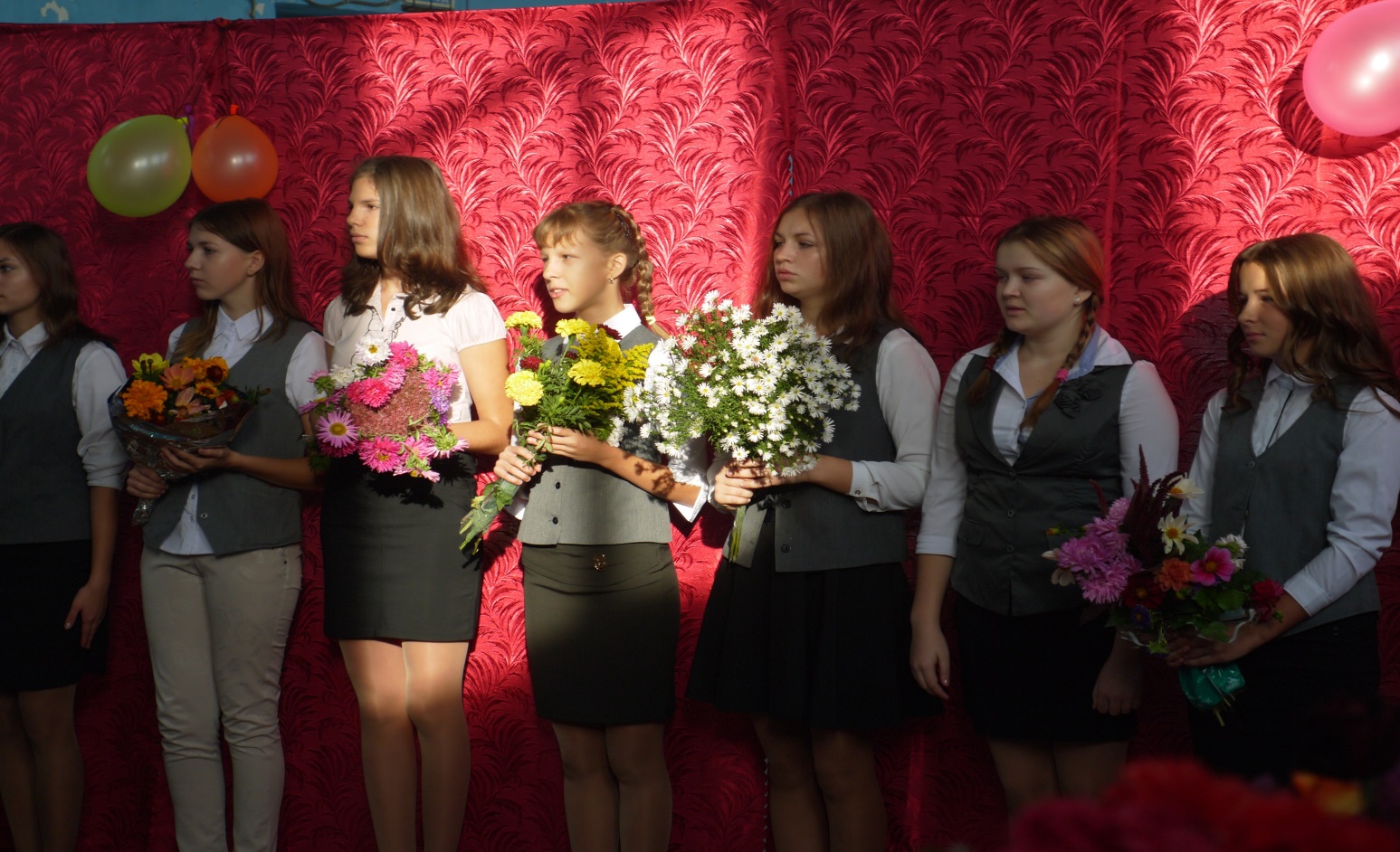 С поздравительным словом выступил директор школы  Денисов Ю.Л.Далее, слово было предоставлено Главе  сельского поселения Покровка  Шадрину А.Н., который также произнес несколько теплых слов в адрес учителей и наградил Денисову Л.И., Петрова Г.М., Маркелову Г.М. памятными медалями  «Куйбышев – запасная столица».  За активную жизненную позицию и воспитание подрастающего поколения Попова Е.А., Бусаргина Н.В. и Юшина С.В. получили Благодарственные письма от Главы муниципального района Нефтегорский  Корнева В.И. 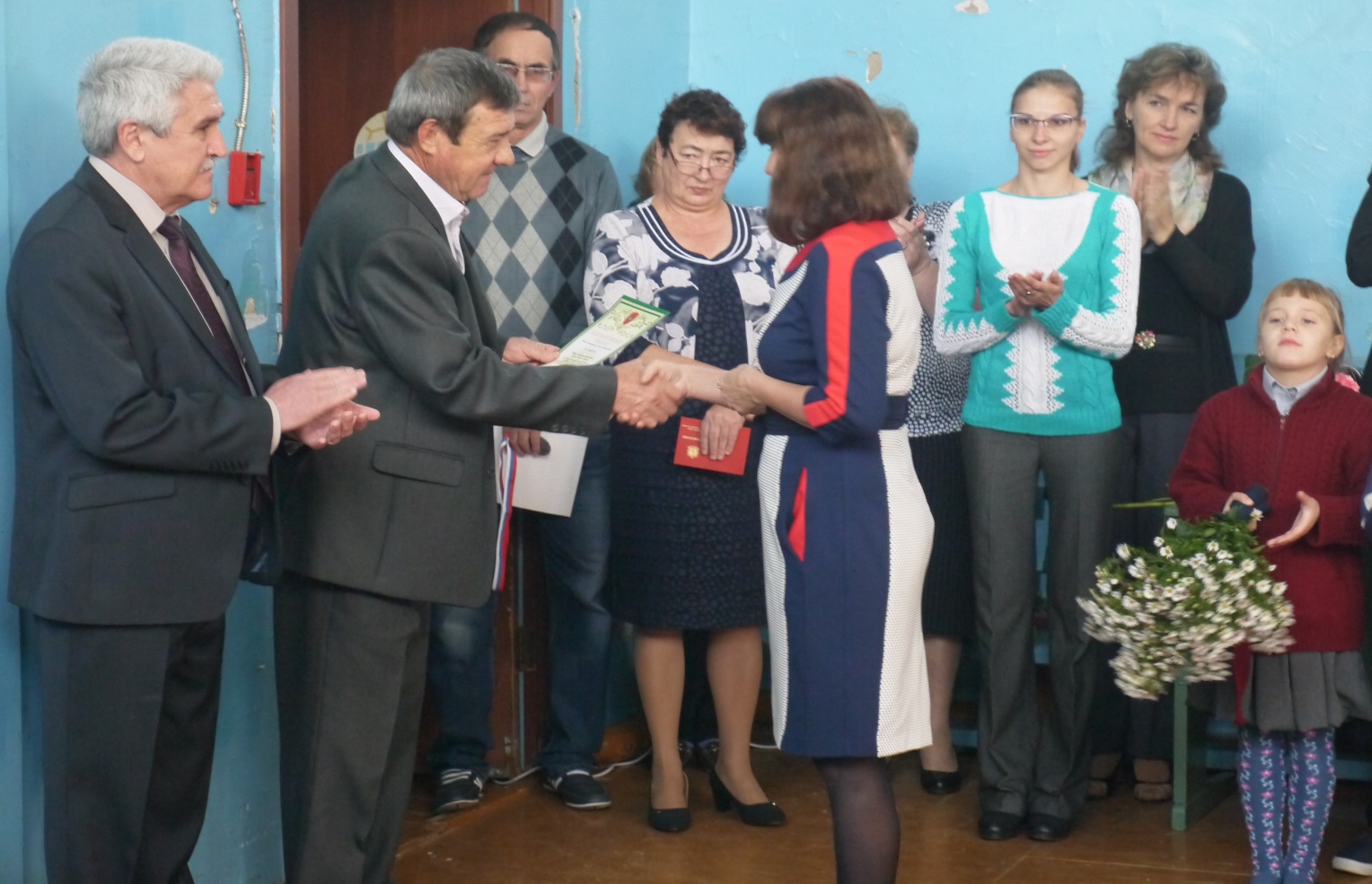 Много хороших, добрых и ласковых словбыло адресовано учителям от имени благодарных учеников. Они пожелали всем крепкого здоровья, радости, оптимизма и терпенья, не стареть и не знать горя!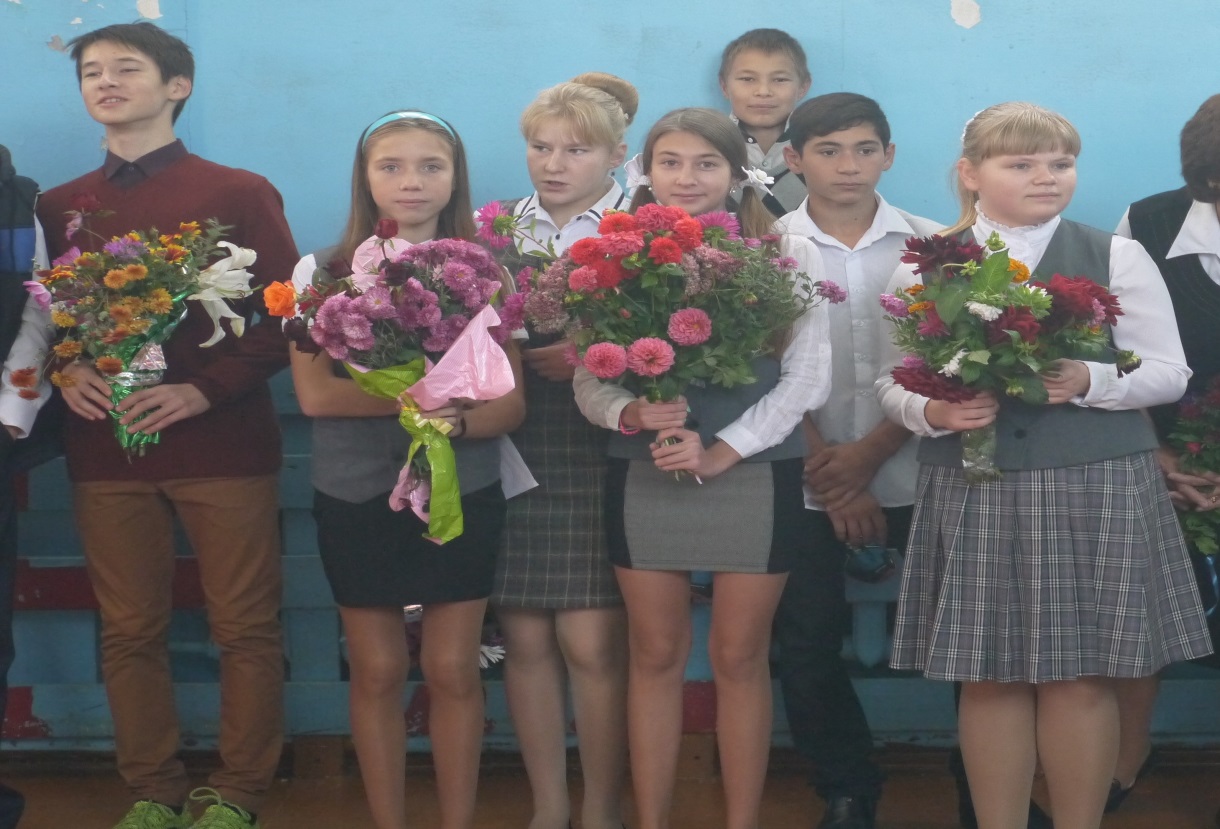 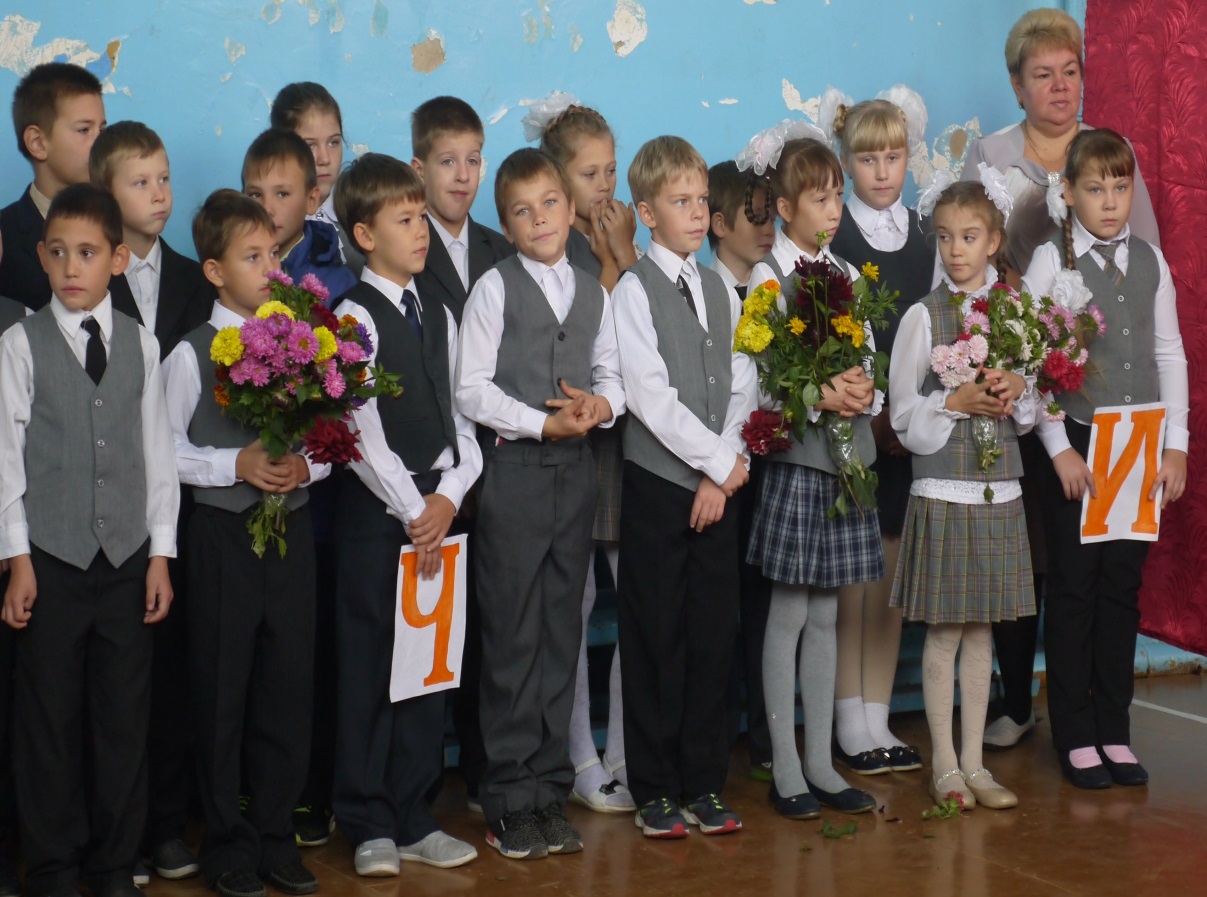 Классный руководитель – Попова Е.А.